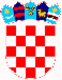 REPUBLIKA HRVATSKAŽUPANIJA VUKOVARSKO-SRIJEMSKAGRAD OTOKGradsko vijećeKLASA:400-08/21-01/09URBROJ:2196-3-01/1-23-7									Otok,29. svibnja ,2023. godineTemeljem članka 76. do 80.  Zakona o proračunu (Narodne novine br. 144/21), Pravilnika o polugodišnjem i godišnjem izvještaju o izvršenju proračuna (Narodne novine broj 24/13, 102/17, 1/20 i 147/20) i članka 21. Statuta Grada Otoka), Službeni vjesnik Vukovarsko-srijemske županije broj 14/09, 4/13 i 6/18 i Službeni vjesnik Grada Otoka broj 2/20, 2/21, i 3/21-pročišćeni tekst), Gradsko vijeće Grada Otoka na svojoj21.  sjednici, održanoj dana 29.svibnja2023.godinedonosi:OD L U KAO USVAJANJU GODIŠNJEG OBRAČUNAProračuna Grada Otoka za razdoblje od01.siječnja do 31. prosinca 2022. godineIPrihvaća se Godišnji obračun Proračuna Grada Otoka i to:Izvještaj o prihodima i rashodima,primicima i izdacima za I–XII/2022. bez uključenih vlastitih i namjenskih prihoda/primitaka i rashoda i izdataka proračunskih korisnikaOstvarenje prihoda i rashoda utvrđuje se u Općem dijelu Proračuna Grada Otoka za razdoblje od 01.siječnja do 31. prosinca 2022.godine.IIIzvještaj oprihodima i rashodima,primicima i izdacima Proračuna Grada Otoka za razdoblje od 01.siječnja do 31.prosinca 2022.godine po proračunskim stavkama.III.               3. Konsolidirani proračun Grada Otoka za I. -XII: 2022.  	Izvještaj o prihodima i rashodima, primicima i izdacima za I – XII/ 2022. sa uključenim vlastitim i namjenskim prihodima/primicima i rashodima i izdacima proračunskih korisnikaZA RAZDOBLJE: 01.01.2022.  DO 31.12.2022.  GODINE A. RAČUN PRIHODA I RASHODA NA RAZINI  ODJELJKA EKONOMSKE KLASIFIKACIJEBROJČANA OZNAKA I NAZIVINDEXIZVRŠENJE2022TEKUĆI PLAN2022IZVORNI PLAN 2022 IZVRŠENJE2021321456 = 5 / 27 = 5 / 4INDEXPrihodi poslovanja S V E U K U P N O: 29.190.015,26 34.650.340,00 34.650.340,00 40.085.123,41 84,24 72,36 29.190.015,26 34.650.340,00 34.650.340,00 40.085.123,41PRORAČUN JLS 72,36 84,246Prihodi poslovanja  28.577.293,42 71.66  34.150.340,00 34.150.340,00 39.625.929,17 83,68Prihodi od poreza 61 5.608.086,29 104.78  7.360.712,41 7.360.712,41 5.332.053,96 76,19Porez i prirez na dohodak 611 4.973.756,89 99.49  6.656.603,55 6.656.603,55 4.999.343,72 74,72Porez i prirez na dohodak od nesamostalnog rada6111 4.502.647,90 100.90  4.462.463,84Porez i prirez na dohodak od samostalnih djelatnosti6112 507.911,33 112.98  449.557,92Porez i prirez na dohodak od imovine i imovinskih prava6113 341.842,22 93.78  364.523,35Porez i prirez na dohodak od kapitala6114 231.569,99 70.96  326.348,21Porez i prirez na dohodak po godišnjoj prijavi6115-610.214,55 101.10 -603.549,60Porez na dobit 612 0,00 1.032,55 1.032,55 0,00Porez na dobit od poduzetnika6121 0,00 0,00Porezi na imovinu 613 549.943,42 189.57  520.611,95 520.611,95 290.107,17 105,63Stalni porezi na nepokretnu imovinu (zemlju, zgrade, kuće i ostalo)6131 18,57 2.76  672,00Povremeni porezi na imovinu6134 549.924,85 190.00  289.435,17  1 od 11BROJČANA OZNAKA I NAZIVINDEXIZVRŠENJE2022TEKUĆI PLAN2022IZVORNI PLAN 2022 IZVRŠENJE2021321456 = 5 / 27 = 5 / 4INDEXPrihodi poslovanja Porezi na robu i usluge 614 84.385,98 134.33  182.464,36 182.464,36 42.603,07 46,25Porez na promet6142 83.058,78 144.61  39.437,12Porezi na korištenje dobara ili izvođenje aktivnosti6145 1.327,20 24.66  3.165,95Pomoći iz inozemstva i subjekata unutar općeg proračuna 63 12.053.057,24 44.64  12.776.023,47 12.776.023,47 27.001.712,64 94,34Pomoći iz proračuna 633 11.810.704,99 43.74  10.533.671,22 10.533.671,22 27.001.712,64 112,12Tekuće pomoći iz proračuna6331 11.458.265,99 103.40  11.081.809,98Kapitalne pomoći iz proračuna6332 352.439,00 2.21  15.919.902,66Pomoći od ostalih subjekata unutar općeg proračuna 634 242.352,25 2.242.352,25 2.242.352,25 0,00 10,81Kapitalne pomoći od ostalih subjekata unutar općeg proračuna6342 242.352,25 0,00Prihodi od imovine 64 4.476.460,08 144.72  4.000.168,34 4.000.168,34 2.886.704,65 111,91Prihodi od financijske imovine 641 9,45 51.44  9,45 9,45 18,37 100,00Kamate na oročena sredstva i depozite po viđenju6413 9,45 51.44  18,37Prihodi od nefinancijske imovine 642 4.476.450,63 144.72  4.000.158,89 4.000.158,89 2.886.686,28 111,91Naknade za koncesije6421 15.750,00 60.00  26.250,00Prihodi od zakupa i iznajmljivanja imovine6422 1.374.317,98 95.99  1.225.213,18  2 od 11BROJČANA OZNAKA I NAZIVINDEXIZVRŠENJE2022TEKUĆI PLAN2022IZVORNI PLAN 2022 IZVRŠENJE2021321456 = 5 / 27 = 5 / 4INDEXPrihodi poslovanja Naknada za korištenje nefinancijske imovine6423 3.086.382,65 188.74  1.635.223,10Prihodi od upravnih, administrativnih i pristojbi po posebnim propisima 65 6.439.689,81 145.26  6.616.435,78 6.616.435,78 4.405.457,92 97,33Upravne i administrativne pristojbe 651 19.126,98 101.13  19.126,98 19.126,98 18.913,84 100,00Državne upravne i sudske pristojbe6511 19.126,98 101.13  18.913,84Prihodi po posebnim propisima 652 3.941.871,52 186.23  4.158.117,82 4.158.117,82 2.088.831,41 94,80Prihodi vodnog gospodarstva6522 2.103,06 59.57  3.530,33Doprinosi za šume6524 3.321.784,52 225.58  1.472.546,13Ostali nespomenuti prihodi6526 617.983,94 96.47  612.754,95Komunalni doprinosi i naknade 653 2.478.691,31 107.88  2.439.190,98 2.439.190,98 2.297.712,67 101,62Komunalni doprinosi6531 40.160,96 58.81  68.288,24Komunalne naknade6532 2.438.530,35 109.38  2.229.424,43Kazne, upravne mjere i ostali prihodi 68 0,00 3.397.000,00 3.397.000,00 0,00Ostali prihodi i vlastiti prihodi proračunskih korisnika 683 0,00 3.397.000,00 3.397.000,00 0,00Ostali prihodi6831 0,000,00  3 od 11BROJČANA OZNAKA I NAZIVINDEXIZVRŠENJE2022TEKUĆI PLAN2022IZVORNI PLAN 2022 IZVRŠENJE2021321456 = 5 / 27 = 5 / 4INDEXPrihodi od prodaje nefinancijske imovine 7Prihodi od prodaje nefinancijske imovine  612.721,84 133.43  500.000,00 500.000,00 459.194,24 122,54Prihodi od prodaje ne proizvedene dugotrajne imovine 71 612.721,84 139.10  500.000,00 500.000,00 440.483,33 122,54Prihodi od prodaje materijalne imovine - prirodnih bogatstava 711 612.721,84 139.10  500.000,00 500.000,00 440.483,33 122,54Zemljište7111 612.721,84 139.10  440.483,33Prihodi od prodaje proizvedene dugotrajne imovine 72 0,00 0,00 0,00 18.710,91Prihodi od prodaje građevinskih objekata 721 0,00 0,00 0,00 488,91Stambeni objekti7211 0,00 488,91Prihodi od prodaje prijevoznih sredstava 723 0,00 0,00 0,00 18.222,00Prijevozna sredstva u cestovnom prometu7231 0,00 18.222,00  4 od 11BROJČANA OZNAKA I NAZIVINDEXIZVRŠENJE2022TEKUĆI PLAN2022IZVORNI PLAN 2022 IZVRŠENJE2021321456 = 5 / 27 = 5 / 4INDEXRashodi poslovanja S V E U K U P N O: 30.568.825,86 38.718.840,00 38.718.840,00 35.254.633,57 78,95 76,85 30.568.825,8638.718.840,00 38.718.840,0035.254.633,57PRORAČUN JLS 76,85 78,953Rashodi poslovanja  21.206.365,96 71.01  27.334.640,00 27.334.640,00 25.101.752,67 77,58Rashodi za zaposlene 31 2.709.765,91 49.66  2.805.000,00 2.805.000,00 5.144.775,74 96,60Plaće (Bruto) 311 1.723.025,00 51.81  1.716.000,00 1.716.000,00 3.317.163,83 100,41Plaće za redovan rad3111 1.723.025,00 51.81  3.317.163,83Ostali rashodi za zaposlene 312 155.217,59 52.33  231.000,00 231.000,00 296.600,00 67,19Ostali rashodi za zaposlene3121 155.217,59 52.33  296.600,00Doprinosi na plaće 313 831.523,32 45.34  858.000,00 858.000,00 1.531.011,91 96,91Doprinosi za mirovinsko osiguranje3131 431.293,27 49.90  846.136,43Doprinosi za obvezno zdravstveno osiguranje3132 355.817,50 36.79  682.464,57Doprinosi za obvezno osiguranje u slučaju nezaposlenosti3133 44.412,55 1842.15  2.410,91Materijalni rashodi 32 7.851.323,37 86.38  9.835.140,00 9.835.140,00 7.902.196,40 79,83Naknade troškova zaposlenima 321 121.632,20 64.27  137.000,00 137.000,00 189.026,71 88,78Službena putovanja3211 12.574,81 150.13  8.156,86Naknade za prijevoz, za rad na terenu i odvojeni život3212 57.231,89 124.14  46.103,55  5 od 11BROJČANA OZNAKA I NAZIVINDEXIZVRŠENJE2022TEKUĆI PLAN2022IZVORNI PLAN 2022 IZVRŠENJE2021321456 = 5 / 27 = 5 / 4INDEXRashodi poslovanja Stručno usavršavanje zaposlenika3213 51.825,50 38.46  134.766,30Rashodi za materijal i energiju 322 1.275.904,60 66.64  1.454.000,00 1.454.000,00 1.917.449,07 87,75Uredski materijal i ostali materijalni rashodi3221 158.180,41 47.46  391.058,42Energija3223 915.540,98 73.78  1.177.388,99Materijal i dijelovi za tekuće i investicijsko održavanje3224 172.776,35 53.26  323.664,50Sitni inventar i auto gume3225 28.518,86 179.52  25.337,16Službena, radna i zaštitna odjeća i obuća3227 888,00 0,00Rashodi za usluge 323 4.613.670,12 104.07  6.186.840,00 6.186.840,00 4.261.002,27 74,57Usluge telefona, pošte i prijevoza3231 228.695,91 107.10  213.527,52Usluge tekućeg i investicijskog održavanja3232 286.819,62 55.89  513.220,41Usluge promidžbe i informiranja3233 269.572,58 69.66  387.008,48Komunalne usluge3234 2.576.673,52 110.42  2.401.713,77Zakupnine i najamnine3235 252.262,96 251.71  100.220,88Zdravstvene i veterinarske usluge3236 36.000,00 0,00Intelektualne i osobne usluge3237 360.377,04 61.53  409.496,39Računalne usluge3238 121.412,67 120.17  101.034,05Ostale usluge3239 481.855,82 242.39  134.780,77  6 od 11BROJČANA OZNAKA I NAZIVINDEXIZVRŠENJE2022TEKUĆI PLAN2022IZVORNI PLAN 2022 IZVRŠENJE2021321456 = 5 / 27 = 5 / 4INDEXRashodi poslovanja Ostali nespomenuti rashodi poslovanja 329 1.840.116,45 72.08  2.057.300,00 2.057.300,00 1.534.718,35 89,44Naknade za rad predstavničkih i izvršnih tijela, povjerenstava i slično3291 164.923,96 80.80  204.125,15Premije osiguranja3292 145.511,02 186.54  78.006,78Reprezentacija3293 122.972,61 84.39  115.300,88Članarine3294 4.457,92 0,00Pristojbe i naknade3295 60.411,50 43.35  137.393,23Ostali nespomenuti rashodi poslovanja3299 1.341.839,44 67.58    999.892,31Financijski rashodi 34 151.811,12 54.09  200.000,00 200.000,00 194.875,34 75,91Ostali financijski rashodi 343 151.811,12 54.09  200.000,00 200.000,00 194.875,34 75,91Bankarske usluge i usluge platnog prometa3431 62.108,57 94.97  63.140,24Zatezne kamate3433 36.345,07 23.76  69.381,71Ostali nespomenuti financijski rashodi3434 53.357,48 85.57  62.353,39Subvencije 35 303.139,81 39.98  640.000,00 640.000,00 758.185,98 47,37Subvencije trgovačkim društvima, poljoprivrednicima  i obrtnicima izvan javnog sektora 352 303.139,81 39.98  640.000,00 640.000,00 758.185,98 47,37Subvencije poljoprivrednicima i obrtnicima3523 303.139,81 39.98  758.185,98Pomoći dane u inozemstvo i unutar općeg proračuna 36 5.938.353,26 84.93  9.185.400,00 9.185.400,00 6.992.319,29 64,65  7 od 11BROJČANA OZNAKA I NAZIVINDEXIZVRŠENJE2022TEKUĆI PLAN2022IZVORNI PLAN 2022 IZVRŠENJE2021321456 = 5 / 27 = 5 / 4INDEXRashodi poslovanja Prijenosi za financiranje 367 5.938.353,26 104.01  9.185.400,00 9.185.400,00 5.626.752,11 64,65Prijenosi za financiranje korisnika3671 5.321.890,32 102.17  4.866.138,16Prijenos sredstava korisnicima za nabavu dugotrajne imovine3673 616.462,94 123.25  760.613,95Rashodi financirani EU sredstava - Vrata Spačvanskog bazena 368 0,00 0,00 0,00 1.243.837,78Kapitale pomoći gradskim proračunima prijenos EU sredstava - Vrata Spačvanskog bazena3682 0,00 1.243.837,78Naknade građanima i kućanstvima na temelju osigura- nja i druge naknade 37 2.238.025,99 40.21  2.344.100,00 2.344.100,00 2.152.078,17 95,47Naknade građanima i kućanstvima na temelju osiguranja 371 0,00 0,00 0,00 12.200,00Sufinanciranje usluga dječjih vrtića izvan na području drugih JLS3713 0,00 12.200,00Ostale naknade građanima i kućanstvima iz proračun a 372 2.238.025,99 40.30  2.344.100,00 2.344.100,002.139.878,17 95,47Naknade građanima i kućanstvima u novcu3721 1.699.378,77 37.69  1.240.504,31Naknade građanima i kućanstvima u naravi3722 538.647,22 51.58   899.373,86Ostali rashodi 38 2.013.946,50 116.97  2.325.000,00 2.325.000,00 2.079.051,15 86,62Tekuće donacije 381 1.958.634,57 138.54  2.219.000,00 2.219.000,00 1.771.272,23 88,27Tekuće donacije u novcu3811 1.958.634,57 138.54  1.771.272,23  8 od 11BROJČANA OZNAKA I NAZIVINDEXIZVRŠENJE2022TEKUĆI PLAN2022IZVORNI PLAN 2022 IZVRŠENJE2021321456 = 5 / 27 = 5 / 4INDEXRashodi poslovanja Kapitalne donacije 382 0,00 0,00 0,00 304.712,09Kapitalne donacije neprofitnim organizacijama3821 0,00 118.394,50Kapitalne donacije građanima i kućanstvima3822 0,00 186.317,59Kazne, penali i naknade štete 383 55.311,93 1719.45  56.000,00 56.000,00 3.066,83 98,77Naknade šteta pravnim i fizičkim osobama3831 55.311,93 1719.45  3.066,83Nepredviđeni rashodi 385 0,00 50.000,00 50.000,00 0,00Nepredviđeni rashodi za proračunsku pričuvu3851 0,00 0,00  9 od 11BROJČANA OZNAKA I NAZIVINDEXIZVRŠENJE2022TEKUĆI PLAN2022IZVORNI PLAN 2022 IZVRŠENJE2021321456 = 5 / 27 = 5 / 4INDEXRashodi za nabavu nefinancijske imovine 4Rashodi za nabavu nefinancijske imovine  9.362.459,90 94.43  11.384.200,00 11.384.200,00 10.156.023,14 82,24Rashodi za nabavu ne proizvedene dugotrajne imovine 41 563.503,58 926.82  564.000,00 564.000,00 60.800,00 99,91Materijalna imovina - prirodna bogatstva 411 563.503,58 926.82  564.000,00 564.000,00 60.800,00 99,91Zemljište4111 563.503,58 926.82  60.800,00Rashodi za nabavu proizvedene dugotrajne imovine 42 7.845.434,14 84.92  9.436.200,00 9.436.200,00 9.459.260,64 83,14Građevinski objekti 421 7.032.246,95 78.75  8.598.200,00 8.598.200,00 9.155.449,05 81,79Poslovni objekti4212 1.071.895,39 38.00  2.874.303,20Ceste, željeznice i ostali prometni objekti4213 2.881.951,40 230.23  1.423.447,69Ostali građevinski objekti4214 3.078.400,16 63.37  4.857.698,16Postrojenja i oprema 422 612.537,19 425.05  618.000,00 618.000,00 138.911,59 99,12Uredska oprema i namještaj4221 68.090,19 171.94  39.601,19Oprema za održavanje i zaštitu4223 48.500,00 0,00Uređaji, strojevi i oprema za ostale namjene4227 495.947,00 474.55  104.509,40Prijevozna sredstva 423 149.900,00 96.77  150.000,00 150.000,00 154.900,00 99,93Prijevozna sredstva u cestovnom prometu4231 149.900,00 96.77  154.900,00  10 od 11BROJČANA OZNAKA I NAZIVINDEXIZVRŠENJE2022TEKUĆI PLAN2022IZVORNI PLAN 2022 IZVRŠENJE2021321456 = 5 / 27 = 5 / 4INDEXRashodi za nabavu nefinancijske imovine Nematerijalna proizvedena imovina 426 50.750,00 507.50  70.000,00 70.000,00 10.000,00 72,50Ulaganja u računalne programe4262 50.750,00 507.50  10.000,00Rashodi za nabavu plemenitih metala i ostalih pohranjenih vrijednosti 43 0,00 5.000,00 5.000,00 35.037,50Plemeniti metali i ostale pohranjene vrijednosti 431 0,00 5.000,00 5.000,00 35.037,50Pohranjene knjige, umjetnička djela i slične vrije- dnosti4312 0,00 35.037,50Rashodi za dodatna ulaganja na nefinancijskoj imovini 45 953.522,18 164.51  1.379.000,00 1.379.000,00 600.925,00 69,15Dodatna ulaganja za ostalu nefinancijsku imovinu 454 953.522,18 164.51  1.379.000,00 1.379.000,00 600.925,00 69,15Dodatna ulaganja za ostalu nefinancijsku imovinu4541 953.522,18 164.51  600.925,00  11 od 11ZA RAZDOBLJE: 01.01.2022.  DO 31.12.2022.  GODINE A. RAČUN PRIHODA PREMA IZVORIMA FINANCIRANJABROJČANA OZNAKA I NAZIVINDEXIZVRŠENJE2022TEKUĆI PLAN2022IZVORNI PLAN 2022 IZVRŠENJE2021321456 = 5 / 27 = 5 / 4INDEXS V E U K U P N O: 29.190.015,26 34.650.340,00 34.650.340,00 40.085.123,41 84,24 72,36 29.190.015,26 34.650.340,00 34.650.340,00 40.085.123,41PRORAČUN JLS 72,36 84,24Opći prihodi i primici 9.119.291,69 25.92  14.140.613,19 14.140.613,19 34.927.542,97 64,4911Ostali prihodi za posebne namjene 8.363.167,31 145.18  8.132.598,47 8.132.598,47 5.760.641,13 102,8443Ostale pomoći 11.707.556,26(1939.78) 12.377.128,34 12.377.128,34-603.549,60 94,5952Prihod od prodaje stanova 0,00 0,00 0,00 488,9173ZA RAZDOBLJE:  01.01.2022. DO 31.12.2022.  GODINE A. RAČUN RASHODA PREMA IZVORIMA FINANCIRANJAINDEX7 = 5 / 46 = 5 / 254123IZVRŠENJE2021IZVORNI PLAN 2022 TEKUĆI PLAN2022IZVRŠENJE2022INDEXBROJČANA S V E U K U P N O: 30.568.825,86 38.718.840,00 38.718.840,00 35.254.633,57 78,43 76,33 30.568.825,86 38.718.840,00 38.718.840,00 35.254.633,57PRORAČUN JLS 76,33 78,43Opći prihodi i primici 21.685.668,43 59.46  26.572.800,00 26.572.800,00 31.605.472,55 80,8411Vlastiti prihodi 738,75 1.000,00 1.000,00 0,00 73,8831Ostali prihodi za posebne namjene 8.818.666,21 242.92  12.069.000,00 12.069.000,00 3.630.339,47 73,0743Ostale pomoći 63.752,42 8319.95  66.040,00 66.040,00 1.212,93 96,5452Prihod od prodaje stanova 0,00 10.000,00 10.000,00 17.608,6273  1 od 1ZA RAZDOBLJE:  1.1.2022. DO 31.12.2022.  GODINE B. RAČUN FINANCIRANJABROJČANA OZNAKA I NAZIVINDEXIZVRŠENJE2022TEKUĆI PLAN2022IZVORNI PLAN 2022 IZVRŠENJE2021321456 = 5 / 27 = 5 / 4INDEX8Primici od financijske imovine i zaduživanja  5.168.699,71 234.94 4.751.500,00 4.751.500,00 2.200.000,00 108,78Primici od zaduživanja 84 5.168.699,71 234.94 4.751.500,00 4.751.500,00 2.200.000,00 108,78Primljeni krediti i zajmovi od kreditnih i ostalih financijskih institucija izvan javnog sektora 844 5.168.699,71 234.94 4.751.500,00 4.751.500,00 2.200.000,00 108,78Primljeni krediti od tuzemnih kreditnih institucij a izvan javnog sektora8443 5.168.699,71 234.94 4.751.500,00 4.751.500,00 2.200.000,00 108,78 Primljeni krediti od fin. institucija - kratkoročni 84431 8443 5.168.699,71 2.200.000,00 4.751.500,00 4.751.500,00 234.94  108.78 5Izdaci za financijsku imovinu i otplate zajmova  3.592.714,32 643.000,00 643.000,00 0,00 558,74Izdaci za otplatu glavnice primljenih kredita i za jmova 54 3.592.714,32 643.000,00 643.000,00 0,00 558,74Otplata glavnice primljenih kredita i zajmova od kreditnih i ostalih financijskih institucija 544 2.950.000,00 0,00 0,00 0,00Otplata glavnice primljenih kredita od tuzemnih kr editnih institucija izvan javnog sektora5443 2.950.000,00 0,00 0,00 0,00 Otplata primljenih kredita kratkoročnih 54431 91 2.950.000,001- 0,00 0,00 0,00Otplata glavnice primljenih zajmova od drugih razina vlasti 547 642.714,32 643.000,00 643.000,00 0,00 99,96Otplata glavnice primljenih zajmova od državnog pr oračuna5471 642.714,32 643.000,00 643.000,00 0,00 99,96 Otplata primljenog beskamatnog zajma u visini izvršenog povrata poreza 2020 54711 91 642.714,322- 0,00 643.000,00 643.000,00 99.96  1 od 1ZA RAZDOBLJE: 01.01.2022.  DO 31.12.2022.  GODINE A. RAČUN RASHODA PREMA FUNKCIJSKOJ KLASIFIKACIJIBROJČANA OZNAKA I NAZIVIZVRŠENJE2022TEKUĆI PLAN2022IZVORNI PLAN 2022 21345= 4/3INDEXS V E U K U P N O: 30.568.825,86 38.718.840,00 38.718.840,00 78,95 30.568.825,86 38.718.840,00 38.718.840,00PRORAČUN JLS 78,95ZAKONODAVNA I IZVRŠNA TIJALA 13.649.715,26 16.732.200,00 16.732.200,00 81,5801IZVRŠNA I ZAKONODAVNA TIJELA 10.849.702,59 12.361.100,00 12.361.100,00 87,77011OPĆE USLUGE 1.964.298,49 3.219.100,00 3.219.100,00 61,02013ISTRAŽIVANJE I RAZVOJ 50.750,00 70.000,00 70.000,00 72,50015OSTALE OPĆE JAVNE USLUGE 784.964,18 1.082.000,00 1.082.000,00 72,55016USLUGE PROTUPOŽARNE ZAŠTITE 983.997,57 1.020.000,00 1.020.000,00 96,4703USLUGE PROTUPOŽARNE ZAŠTITE 420.493,99 456.000,00 456.000,00 92,21032SUDOVI 563.503,58 564.000,00 564.000,00 99,91033Poljoprivreda 9.214.116,74 12.156.240,00 12.156.240,00 75,8004POLJOPRIVREDA, ŠUMARSTVO 468.001,04 627.000,00 627.000,00 74,64042GORIVO I ENERGIJA 1.408.161,58 1.648.000,00 1.648.000,00 85,45043RUDARSTVO, PROIZVODNJA I GRAĐEV. 4.553.626,20 5.289.200,00 5.289.200,00 86,09044PROMET 2.282.410,85 2.339.000,00 2.339.000,00 97,58045KOMUNIKACIJE 501.917,07 693.040,00 693.040,00 72,42046OSTALE INDUSTRIJE 0,00 1.560.000,00 1.560.000,00047GOSPODARENJE OTPADNIM VODAMA 2.507.690,40 3.912.800,00 3.912.800,00 64,0905GOSPODARENJE OTPADNIM VODAMA 717.158,80 1.148.000,00 1.148.000,00 62,47052  1 od 3BROJČANA OZNAKA I NAZIVIZVRŠENJE2022TEKUĆI PLAN2022IZVORNI PLAN 2022 21345= 4/3INDEXSMANJENJE ZAGAĐIVANJA 0,00 800.000,00 800.000,00053ZAŠTITA OKOLIŠA 15.000,00 15.000,00 15.000,00 100,00055OSTALA ZAŠTITA OKOLIŠA 1.775.531,60 1.949.800,00 1.949.800,00 91,06056RAZVOJ ZAJEDNICE 389.787,71 761.000,00 761.000,00 51,2206RAZVOJ ZAJEDNICE 301.683,21 622.000,00 622.000,00 48,50062OPSKRBA VODOM 88.104,50 129.000,00 129.000,00 68,30063STANOVANJE 0,00 10.000,00 10.000,00066OSTALE USLUGE ZDRAVSTVA 154.992,50 155.000,00 155.000,00 100,0007OSTALE USLUGE ZDRAVSTVA 154.992,50 155.000,00 155.000,00 100,00076SLUŽBE REKREACIJE I ŠPORTA 492.129,30 589.000,00 589.000,00 83,5508SLUŽBE REKREACIJE I ŠPORTA 37.550,00 100.000,00 100.000,00 37,55081SLUŽBE EMITIRANJA I IZDAVANJA 40.929,30 61.000,00 61.000,00 67,10083RELIGIJSKE I DRUGE SLUŽBE ZAJEDNICE 331.650,00 375.000,00 375.000,00 88,44084OSTALA REKREACIJA, KULTURA I RELIGIJA 82.000,00 53.000,00 53.000,00 154,72086PREDŠKOLSKO OBRAZOVANJE 883.062,94 925.100,00 925.100,00 95,4609PREDŠKOLSKO I OSNOVNO OBRAZOVANJE 278.514,90 295.100,00 295.100,00 94,38091SREDNJEŠKOLSKO OBRAZOVANJE 217.507,90 231.000,00 231.000,00 94,16092VISOKA NAOBRAZBA 387.040,14 399.000,00 399.000,00 97,00094STANOVANJE 2.293.333,44 2.467.500,00 2.467.500,00 92,9410STANOVANJE 690.539,32 705.000,00 705.000,00 97,95106SOCIJALNA POMOĆ  IZVAN REDOVNH SOCIJALNIH PROGRAMA 1.049.775,66 1.103.000,00 1.103.000,00 95,17107  2 od 3BROJČANA OZNAKA I NAZIVIZVRŠENJE2022TEKUĆI PLAN2022IZVORNI PLAN 2022 21345= 4/3INDEXOSTALE SOCIJALNE ZAŠTITE 553.018,46 659.500,00 659.500,00 83,85109  3 od 3ZA RAZDOBLJE: 01.01.2022.  DO 31.12.2022.  GODINE B. RAČUN FINANCIRANJA PREMA IZVORIMA FINANCIRANJABROJČANA OZNAKA I NAZIVINDEXIZVRŠENJE2022TEKUĆI PLAN2022IZVORNI PLAN 2022 IZVRŠENJE2021321456 = 5 / 27 = 5 / 4INDEX8Primici od financijske imovine i zaduživanja  5.168.699,71 234.94 4.751.500,00 4.751.500,00 2.200.000,00 108,78Opći prihodi i primici 5.168.699,71 234.94 4.751.500,00 4.751.500,00 2.200.000,00 108,78115Izdaci za financijsku imovinu i otplate zajmova  3.592.714,32 643.000,00 643.000,00 0,00 558,74Opći prihodi i primici 3.592.714,32 643.000,00 643.000,00 0,00 558,7411 1 od 1ZA RAZDOBLJE:  1.1.2022. DO 31.12.2022.  GODINEIZVRŠENJE PRORAČUNA PREMA ORGANIZACIJSKOJ KLASIFIKACIJIBROJČANA OZNAKA I NAZIVINDEXIZVRŠENJE2022TEKUĆI PLAN2022IZVORNI PLAN 2022 21345=4/3UKUPNO RASHODIR 30.568.825,86 38.718.840,00 38.718.840,00 78,95 12.544.222,55 15.271.200,00 15.271.200,00R.103Razdjel: UPRAVNI ODJEL ZA KOMUNALNO GOSPODARSTVO I PRAVNE POSLOVE 82,14 10.483.366,96 80.19 13.073.200,00 13.073.200,00R.103.8GLAVA 8 KOMUNALNA DJELATNOST 1.550.816,09 96.50 1.607.000,00 1.607.000,00R.103.9GLAVA 9  SOCIJALNA SKRB 509.102,00 96.06 530.000,00 530.000,00R.103.10TEKUĆI PROGRAMI 937,50 1.54 61.000,00 61.000,00R.103.12GLAVA 12: SOCIJALNI  PROGRAMI SUFINANCIRANI OD OPĆE DRŽAVE 3.682.602,53 4.479.300,00 4.479.300,00R.104Razdjel: UPRAVNI ODJEL ZA DRUŠTVENE DJELATNOSTI, SAMOUPRAVU I OPĆE POSLOVE 82,21 446.106,06 58.09 768.000,00 768.000,00R.104.5GLAVA 5: BRIGA O DJECI 875.603,68 87.56 1.000.000,00 1.000.000,00R.104.6GLAVA 6: JAVNE POTREBE U ŠPORTU I REKREACIJI 1.781.605,90 88.93 2.003.300,00 2.003.300,00R.104.7GLAVA 7: JAVNE POTREBE U KULTURI I INFORMIRANJU, 286.657,90 85.31 336.000,00 336.000,00R.104.10GLAVA 10  RAZVOJ ZAJEDNICE 292.628,99 78.66 372.000,00 372.000,00R.104.11GLAVA 11  ZAŠTITA I SPAŠAVANJE 9.215.620,49 10.612.840,00 10.612.840,00R.105RAZDJEL 1: UPRAVNI ODJEL ZA FINANCIJE, GOSPOD. I POLJOPRIVRE DU 86,83 6.250.792,26 91.59 6.824.840,00 6.824.840,00R.105.1GLAVA 1: PREDSTAVNIČKA I IZVRŠNA TIJELA 2.816.280,02 84.83 3.320.000,00 3.320.000,00R.105.4GLAVA 4: GOSPODARENJE GRADSKOM IMOVINOM 148.548,21 31.74 468.000,00 468.000,00R.105.12GLAVA 12: GOSPODARSKI RAZVOJ 5.126.380,29 8.355.500,00 8.355.500,00R.601RAZDJEL 2: PRORAČUNSKI KORISNICI 61,35 221.760,00 94.57 234.500,00 234.500,00R.601.1GLAVA 1: GRADSKA  KNJIŽNICA 1.893.167,16 70.43 2.688.200,00 2.688.200,00R.601.2GLAVA 2: DJEČJI VRTIĆ 724.858,51 86.99 833.300,00 833.300,00R.601.3GLAVA 3: RAZVOJNA AGENCIJA 2.286.594,62 49.71 4.599.500,00 4.599.500,00R.601.4GLAVA 4: USTANOVA VIROVI 1 od 1ZA RAZDOBLJE: 1.1.2022.  DO 31.12.2022.  GODINEIZVRŠENJE PRORAČUNA PO PROGRAMSKOJ  KLASIFIKACIJI BROJČANA OZNAKA I NAZIVINDEXIZVRŠENJE2022TEKUĆI PLAN2022IZVORNI PLAN 2022 21345=4/3 30.568.825,86 38.718.840,00 38.718.840,00 78,95RUKUPNI RASHODI 12.544.222,55 15.271.200,00 15.271.200,00Razdjel: UPRAVNI ODJEL ZA KOMUNALNO GOSPODARSTVO I PRAVNE POSLOVE R.103 82,14 10.483.366,96 80.19 13.073.200,00 13.073.200,00GLAVA 8 KOMUNALNA DJELATNOST Izvori: 43;11;R.103.8Rashodi za materijal i energiju 322 100.290,66 96.43 104.000,00 104.000,00Materijal i dijelovi za tekuće i investicijsko odr žavanje 3224 100.290,66Rashodi za usluge 323 322.610,95 99.26 325.000,00 325.000,00Komunalne usluge 3234 17.662,50Zakupnine i najamnine 3235 203.448,45Intelektualne i osobne usluge 3237 101.500,00ODRŽAVANJE KOMUNALNE INFRASTRUKTURE  9.836.519,05 80.85 12.166.200,00 12.166.200,00R.103.8.1Rashodi za materijal i energiju 322 315.295,00 95.26 331.000,00 331.000,00Energija 3223 315.295,00Rashodi za usluge 323 377.650,00 32.06 1.178.000,00 1.178.000,00Komunalne usluge 3234 0,00Ostale usluge 3239 377.650,00Građevinski objekti 421 2.167.078,86 96.18 2.253.200,00 2.253.200,00Ostali građevinski objekti 4214 2.167.078,86 3.198.037,73 4.209.000,00 4.209.000,00R.103.8.1.1ODRŽAVANJE JAVNIH POVRŠINA  75,98Rashodi za usluge 323 984.174,63 84.99 1.158.000,00 1.158.000,00Komunalne usluge 3234 984.174,63Građevinski objekti 421 2.213.863,10 72.56 3.051.000,00 3.051.000,00Poslovni objekti 4212 775.664,85Ceste, željeznice i ostali prometni objekti 4213 1.400.648,25Ostali građevinski objekti 4214 37.550,00 1.960.929,45 2.008.000,00 2.008.000,00R.103.8.1.2ODRŽAVANJE PROMETNE INFRASTRUKTURE  97,66Rashodi za usluge 323 73.660,05 73.66 100.000,00 100.000,00Komunalne usluge 3234 73.660,05 1 od 10BROJČANA OZNAKA I NAZIVINDEXIZVRŠENJE2022TEKUĆI PLAN2022IZVORNI PLAN 2022 21345=4/3Građevinski objekti 421 1.887.269,40 98.91 1.908.000,00 1.908.000,00Ceste, željeznice i ostali prometni objekti 4213 1.481.303,15Ostali građevinski objekti 4214 405.966,25 900.338,54 1.217.000,00 1.217.000,00R.103.8.1.3ODRŽAVANJE KANALSKE MREŽE I POLJSKIH PUTEVA  73,98Rashodi za usluge 323 900.338,54 73.98 1.217.000,00 1.217.000,00Komunalne usluge 3234 900.338,54 231.297,62 265.000,00 265.000,00R.103.8.1.4#ODRŽAVANJE JAVNE RASVJETE  87,28Rashodi za materijal i energiju 322 231.297,62 87.28 265.000,00 265.000,00Energija 3223 231.297,62 8.081,25 20.000,00 20.000,00R.103.8.1.5ODRŽAVANJE GROBLJA  40,41Rashodi za usluge 323 8.081,25 40.41 20.000,00 20.000,00Komunalne usluge 3234 8.081,25 677.810,60 685.000,00 685.000,00R.103.8.1.8NABAVKA I SUBVENCIONIRANJE KOMUNALNE OPREME  98,95Subvencije trgovačkim društvima, poljoprivrednicim a i obrtnicima izvan javnog sektora 352 181.863,60 90.93 200.000,00 200.000,00Subvencije poljoprivrednicima i obrtnicima 3523 181.863,60Postrojenja i oprema 422 495.947,00 102.26 485.000,00 485.000,00Uređaji, strojevi i oprema za ostale namjene 4227 495.947,00PLAN RAZVOJNIH PROGRAMA  223.946,30 46.85 478.000,00 478.000,00R.103.8.2 223.946,30 478.000,00 478.000,00R.103.8.2.1IZGRADNJA SUSTAVA ODVODNJE  46,85Građevinski objekti 421 223.946,30 46.85 478.000,00 478.000,00Ostali građevinski objekti 4214 223.946,30 1.550.816,09 96.50 1.607.000,00 1.607.000,00GLAVA 9  SOCIJALNA SKRB Izvori: 11;52;R.103.9SUFINANCIRANJE TROŠKOVA STANOVANJA  129.439,32 90.52 143.000,00 143.000,00R.103.9.1Ostali nespomenuti rashodi poslovanja 329 10.000,00 100.00 10.000,00 10.000,00Ostali nespomenuti rashodi poslovanja 3299 10.000,00Ostale naknade građanima i kućanstvima iz proračun a 372 119.439,32 89.80 133.000,00 133.000,00Naknade građanima i kućanstvima u naravi 3722 119.439,32POMOĆ OBITELJIMA I KUĆANSTVIMA  850.276,77 95.32 892.000,00 892.000,00R.103.9.2 2 od 10BROJČANA OZNAKA I NAZIVINDEXIZVRŠENJE2022TEKUĆI PLAN2022IZVORNI PLAN 2022 21345=4/3Rashodi za usluge 323 36.000,00 100.00 36.000,00 36.000,00Zdravstvene i veterinarske usluge 3236 36.000,00Ostale naknade građanima i kućanstvima iz proračun a 372 814.276,77 95.13 856.000,00 856.000,00Naknade građanima i kućanstvima u novcu 3721 814.276,77POMOĆ OSOBAMA TREĆE ŽIVOTNE DOBI  571.100,00 99.84 572.000,00 572.000,00R.103.9.3Ostale naknade građanima i kućanstvima iz proračun a 372 571.100,00 99.84 572.000,00 572.000,00Naknade građanima i kućanstvima u novcu 3721 369.400,00Naknade građanima i kućanstvima u naravi 3722 201.700,00 509.102,00 96.06 530.000,00 530.000,00TEKUĆI PROGRAMI Izvori: 11;R.103.10TEKUĆI PROGRAMI  509.102,00 96.06 530.000,00 530.000,00R.103.10.1Ostale naknade građanima i kućanstvima iz proračun a 372 509.102,00 96.06 530.000,00 530.000,00Naknade građanima i kućanstvima u novcu 3721 509.102,00 937,50 1.54 61.000,00 61.000,00GLAVA 12: SOCIJALNI  PROGRAMI SUFINANCIRANI OD OPĆE DRŽAVE Izvori: 11;R.103.12Program: ŽELIM RADITI - ŽELIM POMOĆI  937,50 1.54 61.000,00 61.000,00R.103.12.2Rashodi za usluge 323 937,50 1.54 61.000,00 61.000,00Usluge promidžbe i informiranja 3233 937,50 3.682.602,53 4.479.300,00 4.479.300,00Razdjel: UPRAVNI ODJEL ZA DRUŠTVENE DJELATNOSTI, SAMOUPRAVU I OPĆE POSLOVE R.104 82,21 446.106,06 58.09 768.000,00 768.000,00GLAVA 5: BRIGA O DJECI Izvori: 11;43;R.104.5PREDŠKOLSKI ODGOJ  51.991,16 14.36 362.000,00 362.000,00R.104.5.1 39.591,16 342.000,00 342.000,00R.104.5.1.1ZAKONSKA OBVEZA FINANCIRANJA  11,58 39.591,16 342.000,00 342.000,00PLAN RAZVOJNIH PROGRAMA R.104.5.1.1.1 11,58 39.591,16 342.000,00 342.000,00DOGRADNJA ZGRADE DJEČJEG VRTIĆA R.104.5.1.1.1.Građevinski objekti 421 39.591,16 11.58 342.000,00 342.000,00Poslovni objekti 4212 39.591,16 12.400,00 20.000,00 20.000,00R.104.5.1.2FINANCIRANJE IZVAN ZAKONSKE OBVEZE  62,00 12.400,00 20.000,00 20.000,00SUFINANCIRANJE KORISNIKA DRUGIH DJEČJIH VRTIĆA R.104.5.1.2.3 62,00 3 od 10BROJČANA OZNAKA I NAZIVINDEXIZVRŠENJE2022TEKUĆI PLAN2022IZVORNI PLAN 2022 21345=4/3Ostale naknade građanima i kućanstvima iz proračun a 372 12.400,00 62.00 20.000,00 20.000,00Naknade građanima i kućanstvima u novcu 3721 12.400,00OSNOVNO ŠKOLSTVO  394.114,90 97.07 406.000,00 406.000,00R.104.5.2 259.614,90 265.000,00 265.000,00R.104.5.2.1OSNOVNA ŠKOLA VLADIMIRA NAZORA  97,97 259.614,90 265.000,00 265.000,00TEKUĆI PROGRAMI R.104.5.2.1.1 97,97Tekuće donacije 381 259.614,90 97.97 265.000,00 265.000,00Tekuće donacije u novcu 3811 259.614,90 134.500,00 141.000,00 141.000,00R.104.5.2.2OSNOVNA ŠKOLA JOSIPA LOVRETIĆA  95,39Tekuće donacije 381 134.500,00 95.39 141.000,00 141.000,00Tekuće donacije u novcu 3811 134.500,00 875.603,68 87.56 1.000.000,00 1.000.000,00GLAVA 6: JAVNE POTREBE U ŠPORTU I REKREACIJI Izvori: 11;R.104.6Tekuće donacije 381 875.603,68 87.56 1.000.000,00 1.000.000,00Tekuće donacije u novcu 3811 875.603,68 1.781.605,90 88.93 2.003.300,00 2.003.300,00GLAVA 7: JAVNE POTREBE U KULTURI I INFORMIRANJU, Izvori: 43;11;R.104.7TEKUĆI PROGRAMI  1.781.605,90 88.93 2.003.300,00 2.003.300,00R.104.7.1Ostali nespomenuti rashodi poslovanja 329 872.763,13 99.97 873.000,00 873.000,00Ostali nespomenuti rashodi poslovanja 3299 872.763,13 360.004,28 477.300,00 477.300,00R.104.7.1.1MANIFESTACIJE  75,43Ostali nespomenuti rashodi poslovanja 329 25.000,00 82.51 30.300,00 30.300,00Ostali nespomenuti rashodi poslovanja 3299 25.000,00 12.000,00 12.000,00 12.000,00LUTKARSKO PROLJEĆE R.104.7.1.1.3 100,00Ostali nespomenuti rashodi poslovanja 329 12.000,00 100.00 12.000,00 12.000,00Ostali nespomenuti rashodi poslovanja 3299 12.000,00 120.630,45 140.000,00 140.000,00KOMEMORACIJE R.104.7.1.1.4 86,16Ostali nespomenuti rashodi poslovanja 329 120.630,45 86.16 140.000,00 140.000,00Ostali nespomenuti rashodi poslovanja 3299 120.630,45 202.373,83 295.000,00 295.000,00PROSLAVA NOVE GODINE I BOŽIČNI SAJAM R.104.7.1.1.6 68,60 4 od 10BROJČANA OZNAKA I NAZIVINDEXIZVRŠENJE2022TEKUĆI PLAN2022IZVORNI PLAN 2022 21345=4/3Ostali nespomenuti rashodi poslovanja 329 202.373,83 68.60 295.000,00 295.000,00Ostali nespomenuti rashodi poslovanja 3299 202.373,83 0,00 5.000,00 5.000,00R.104.7.1.3MUZEJSKA DJELATNOST  0,00 5.000,00 5.000,00TRADICIJSKA KUĆA R.104.7.1.3.2Građevinski objekti 421 0,00 5.000,00 5.000,00Poslovni objekti 4212 0,00 227.338,49 268.000,00 268.000,00R.104.7.1.4INFORMIRANJE  84,83Rashodi za usluge 323 141.649,86 92.58 153.000,00 153.000,00Usluge promidžbe i informiranja 3233 141.649,86 85.688,63 115.000,00 115.000,00OTOČKI LIST R.104.7.1.4.1 74,51Rashodi za usluge 323 85.688,63 74.51 115.000,00 115.000,00Usluge promidžbe i informiranja 3233 85.688,63 321.500,00 380.000,00 380.000,00R.104.7.1.6PROGRAMI I PROJEKTI OD INTERESA ZA GRAD OTOK  84,61Ostali nespomenuti rashodi poslovanja 329 15.000,00 100.00 15.000,00 15.000,00Ostali nespomenuti rashodi poslovanja 3299 15.000,00Tekuće donacije 381 306.500,00 83.97 365.000,00 365.000,00Tekuće donacije u novcu 3811 306.500,00 286.657,90 85.31 336.000,00 336.000,00GLAVA 10  RAZVOJ ZAJEDNICE Izvori: 43;11;R.104.10TEKUĆI PROGRAMI  217.507,90 94.16 231.000,00 231.000,00R.104.10.1 217.507,90 231.000,00 231.000,00R.104.10.1.2SUFINANCIRANJE CIJENE PRIJEVOZA  94,16Ostale naknade građanima i kućanstvima iz proračun a 372 217.507,90 94.16 231.000,00 231.000,00Naknade građanima i kućanstvima u naravi 3722 217.507,90RAZVOJ CIVILNOG DRUŠTVA  69.150,00 65.86 105.000,00 105.000,00R.104.10.2Tekuće donacije 381 39.000,00 97.50 40.000,00 40.000,00Tekuće donacije u novcu 3811 39.000,00 30.150,00 65.000,00 65.000,00R.104.10.2.2POLITIČKE STRANKE  46,38Tekuće donacije 381 30.150,00 46.38 65.000,00 65.000,00 5 od 10BROJČANA OZNAKA I NAZIVINDEXIZVRŠENJE2022TEKUĆI PLAN2022IZVORNI PLAN 2022 21345=4/3Tekuće donacije u novcu 3811 30.150,00 292.628,99 78.66 372.000,00 372.000,00GLAVA 11  ZAŠTITA I SPAŠAVANJE Izvori: 11;43;R.104.11Ostali nespomenuti rashodi poslovanja 329 6.635,00 11.64 57.000,00 57.000,00Ostali nespomenuti rashodi poslovanja 3299 6.635,00DVD OTOK  128.525,86 91.80 140.000,00 140.000,00R.104.11.1 128.525,86 140.000,00 140.000,00R.104.11.1.1TEKUĆI PROGRAMI  91,80Tekuće donacije 381 128.525,86 91.80 140.000,00 140.000,00Tekuće donacije u novcu 3811 128.525,86DVD KOMLETINCI  157.468,13 89.98 175.000,00 175.000,00R.104.11.2 157.468,13 175.000,00 175.000,00R.104.11.2.1TEKUĆI PROGRAMI  89,98Tekuće donacije 381 157.468,13 89.98 175.000,00 175.000,00Tekuće donacije u novcu 3811 157.468,13 9.215.620,49 10.612.840,00 10.612.840,00RAZDJEL 1: UPRAVNI ODJEL ZA FINANCIJE, GOSPOD. I POLJOPRIVRE DU R.105 86,83 6.250.792,26 91.59 6.824.840,00 6.824.840,00GLAVA 1: PREDSTAVNIČKA I IZVRŠNA TIJELA Izvori: 43;52;31;11;73;R.105.1TEKUĆI PROGRAMI  164.923,96 91.62 180.000,00 180.000,00R.105.1.1Doprinosi na plaće 313 0,00 1.000,00 1.000,00Doprinosi za mirovinsko osiguranje 3131 0,00Naknade troškova zaposlenima 321 0,00 10.000,00 10.000,00Službena putovanja 3211 0,00Naknade za prijevoz, za rad na terenu i odvojeni ž ivot 3212 0,00Stručno usavršavanje zaposlenika 3213 0,00Ostali nespomenuti rashodi poslovanja 329 164.923,96 97.59 169.000,00 169.000,00Naknade za rad predstavničkih i izvršnih tijela, p ovjerenstava i slično 3291 164.923,96TEKUĆI PROGRAMI  6.085.868,30 91.59 6.644.840,00 6.644.840,00R.105.1.2Plaće (Bruto) 311 1.723.025,00 100.41 1.716.000,00 1.716.000,00Plaće za redovan rad 3111 1.723.025,00Ostali rashodi za zaposlene 312 155.217,59 67.19 231.000,00 231.000,00 6 od 10BROJČANA OZNAKA I NAZIVINDEXIZVRŠENJE2022TEKUĆI PLAN2022IZVORNI PLAN 2022 21345=4/3Ostali rashodi za zaposlene 3121 155.217,59Doprinosi na plaće 313 831.523,32 97.03 857.000,00 857.000,00Doprinosi za mirovinsko osiguranje 3131 431.293,27Doprinosi za obvezno zdravstveno osiguranje 3132 355.817,50Doprinosi za obvezno osiguranje u slučaju nezaposl enosti 3133 44.412,55Naknade troškova zaposlenima 321 121.632,20 95.77 127.000,00 127.000,00Službena putovanja 3211 12.574,81Naknade za prijevoz, za rad na terenu i odvojeni ž ivot 3212 57.231,89Stručno usavršavanje zaposlenika 3213 51.825,50Rashodi za materijal i energiju 322 629.021,32 83.42 754.000,00 754.000,00Uredski materijal i ostali materijalni rashodi 3221 158.180,41Energija 3223 368.948,36Materijal i dijelovi za tekuće i investicijsko odr žavanje 3224 72.485,69Sitni inventar i auto gume 3225 28.518,86Službena, radna i zaštitna odjeća i obuća 3227 888,00Rashodi za usluge 323 1.682.878,71 92.27 1.823.840,00 1.823.840,00Usluge telefona, pošte i prijevoza 3231 228.695,91Usluge tekućeg i investicijskog održavanja 3232 286.819,62Usluge promidžbe i informiranja 3233 41.296,59Komunalne usluge 3234 592.756,55Zakupnine i najamnine 3235 48.814,51Intelektualne i osobne usluge 3237 258.877,04Računalne usluge 3238 121.412,67Ostale usluge 3239 104.205,82Ostali nespomenuti rashodi poslovanja 329 410.790,08 90.09 456.000,00 456.000,00Premije osiguranja 3292 145.511,02Reprezentacija 3293 122.972,61Članarine 3294 4.457,92Pristojbe i naknade 3295 60.411,50Ostali nespomenuti rashodi poslovanja 3299 77.437,03Ostali financijski rashodi 343 151.811,12 75.91 200.000,00 200.000,00Bankarske usluge i usluge platnog prometa 3431 62.108,57Zatezne kamate 3433 36.345,07Ostali nespomenuti financijski rashodi 3434 53.357,48 7 od 10BROJČANA OZNAKA I NAZIVINDEXIZVRŠENJE2022TEKUĆI PLAN2022IZVORNI PLAN 2022 21345=4/3Prijenosi za financiranje 367 273.907,03 91.61 299.000,00 299.000,00Prijenosi za financiranje korisnika 3671 273.907,03Kazne, penali i naknade štete 383 55.311,93 98.77 56.000,00 56.000,00Naknade šteta pravnim i fizičkim osobama 3831 55.311,93Nepredviđeni rashodi 385 0,00 50.000,00 50.000,00Nepredviđeni rashodi za proračunsku pričuvu 3851 0,00Nematerijalna proizvedena imovina 426 50.750,00 72.50 70.000,00 70.000,00Ulaganja u računalne programe 4262 50.750,00Plemeniti metali i ostale pohranjene vrijednosti 431 0,00 5.000,00 5.000,00Pohranjene knjige, umjetnička djela i slične vrije dnosti 4312 0,00 2.816.280,02 84.83 3.320.000,00 3.320.000,00GLAVA 4: GOSPODARENJE GRADSKOM IMOVINOM Izvori: 52;11;43;R.105.4Građevinski objekti 421 0,00 5.000,00 5.000,00Ceste, željeznice i ostali prometni objekti 4213 0,00TEKUĆI PROGRAMI  1.151.965,93 72.86 1.581.000,00 1.581.000,00R.105.4.1Građevinski objekti 421 198.443,75 98.24 202.000,00 202.000,00Poslovni objekti 4212 198.443,75Dodatna ulaganja za ostalu nefinancijsku imovinu 454 953.522,18 69.15 1.379.000,00 1.379.000,00Dodatna ulaganja za ostalu nefinancijsku imovinu 4541 953.522,18PLAN RAZVOJNIH PROGRAMA  1.664.314,09 95.98 1.734.000,00 1.734.000,00R.105.4.2 1.664.314,09 1.734.000,00 1.734.000,00R.105.4.2.1KAPITALNA ULAGANJA U OBJEKTE, OPREMU, ZEMLJIŠTE  95,98Prijenosi za financiranje 367 532.265,94 99.86 533.000,00 533.000,00Prijenos sredstava koriosnicima za nabavu dugotrajne imovine 3673 532.265,94Materijalna imovina - prirodna bogatstva 411 563.503,58 99.91 564.000,00 564.000,00Zemljište 4111 563.503,58Građevinski objekti 421 302.054,38 85.33 354.000,00 354.000,00Poslovni objekti 4212 58.195,63Ostali građevinski objekti 4214 243.858,75 8 od 10BROJČANA OZNAKA I NAZIVINDEXIZVRŠENJE2022TEKUĆI PLAN2022IZVORNI PLAN 2022 21345=4/3Postrojenja i oprema 422 116.590,19 87.66 133.000,00 133.000,00Uredska oprema i namještaj 4221 68.090,19Oprema za održavanje i zaštitu 4223 48.500,00Prijevozna sredstva 423 149.900,00 99.93 150.000,00 150.000,00Prijevozna sredstva u cestovnom prometu 4231 149.900,00 148.548,21 31.74 468.000,00 468.000,00GLAVA 12: GOSPODARSKI RAZVOJ Izvori: 43;11;R.105.12Program: PODUZETNIČKI INKUBATOR  0,00 50.000,00 50.000,00R.105.12.1Subvencije trgovačkim društvima, poljoprivrednicim a i obrtnicima izvan javnog sektora 352 0,00 50.000,00 50.000,00Subvencije poljoprivrednicima i obrtnicima 3523 0,00 148.548,21 35.54 418.000,00 418.000,00R.105.12.2Subvencije trgovačkim društvima, poljoprivrednicim a i obrtnicima izvan javnog sektora 352 121.276,21 31.10 390.000,00 390.000,00Subvencije poljoprivrednicima i obrtnicima 3523 121.276,21Tekuće donacije 381 27.272,00 97.40 28.000,00 28.000,00Tekuće donacije u novcu 3811 27.272,00 5.126.380,29 8.355.500,00 8.355.500,00RAZDJEL 2: PRORAČUNSKI KORISNICI R.601 61,35 221.760,00 94.57 234.500,00 234.500,00GLAVA 1: GRADSKA  KNJIŽNICA Izvori: 11;R.601.1TEKUĆI PROGRAMI  221.760,00 94.57 234.500,00 234.500,00R.601.1.1Prijenosi za financiranje 367 221.760,00 94.57 234.500,00 234.500,00Prijenosi za financiranje korisnika 3671 221.760,00 1.893.167,16 70.43 2.688.200,00 2.688.200,00GLAVA 2: DJEČJI VRTIĆ Izvori: 11;43;52;R.601.2TEKUĆI PROGRAMI  1.893.167,16 70.43 2.688.200,00 2.688.200,00R.601.2.1Prijenosi za financiranje 367 1.898.967,16 70.70 2.686.100,00 2.686.100,00Prijenosi za financiranje korisnika 3671 1.898.967,16Ostale naknade građanima i kućanstvima iz proračun a 372-5.800,00-276.19 2.100,00 2.100,00Naknade građanima i kućanstvima u novcu 3721-5.800,00 724.858,51 86.99 833.300,00 833.300,00GLAVA 3: RAZVOJNA AGENCIJA Izvori: 11;R.601.3 9 od 10BROJČANA OZNAKA I NAZIVINDEXIZVRŠENJE2022TEKUĆI PLAN2022IZVORNI PLAN 2022 21345=4/3TEKUĆI PROGRAMI  724.858,51 86.99 833.300,00 833.300,00R.601.3.1Prijenosi za financiranje 367 724.858,51 86.99 833.300,00 833.300,00Prijenosi za financiranje korisnika 3671 713.181,51Prijenos sredstava koriosnicima za nabavu dugotrajne imovine 3673 11.677,00 2.286.594,62 49.71 4.599.500,00 4.599.500,00GLAVA 4: USTANOVA VIROVI Izvori: 11;R.601.4TEKUĆI PROGRAMI  2.286.594,62 49.71 4.599.500,00 4.599.500,00R.601.4.1Prijenosi za financiranje 367 2.286.594,62 49.71 4.599.500,00 4.599.500,00Prijenosi za financiranje korisnika 3671 2.214.074,62Prijenos sredstava koriosnicima za nabavu dugotrajne imovine 3673 72.520,00 10 od 10OBRAZLOŽENJE OPĆEG DIJELA PRORAČUNAUVOD
Zakonom o proračunu (“Narodne novine” broj 144/21.) i Pravilnikom o
polugodišnjem i godišnjem izvještaju o izvršenju proračuna, propisana je obveza sastavljanja i
podnošenja godišnjeg izvještaja o izvršenju proračuna za prethodnu godinu, na donošenje
predstavničkom tijelu jedinice lokalne i područne (regionalne) samouprave. Člankom 108.
Zakona o proračunu i člankom 4. Pravilnika o polugodišnjem i godišnjem izvještaju o
izvršenju proračuna, utvrđeno je da godišnji izvještaj o izvršenju proračuna sadrži
- opći dio proračuna koji čini Račun prihoda i rashoda i Račun financiranja na razini
odjeljka ekonomske klasifikacije,-posebni dio proračuna po organizacijskoj i programskoj klasifikaciji te razini
odjeljka ekonomske klasifikacije,
- izvještaj o zaduživanju na domaćem i stranom tržištu novca i kapitala,
- izvještaj o korištenju proračunske zalihe,
- izvještaj o danim jamstvima i izdacima po jamstvima,- obrazloženje makroekonomskih pokazatelja,
- obrazloženje ostvarenja prihoda i primitaka te rashoda i izdataka,- deficit općeg proračuna.
U skladu s ovom zakonskom obvezom, sastavljen je Godišnji izvještaj o izvršenju
Proračuna Grada Otoka  za 2022. godinu.
U izradi Godišnjeg izvještaja za 2022. godinu korišteni su podaci iz Financijskog
izvještaja Proračuna Grada Otoka  za razdoblje 01.01.2022. do 31.12.2022. godine.IZVJEŠTAJ O ZADUŽIVANJU NA DOMAĆEM I STRANOM TRŽIŠTU NOVCA I KAPITALA Zaduživanje JLP(R)S regulirano je Zakonom o proračunu ("Narodne novine" broj
144/21.) i Pravilnikom o postupku zaduživanja te davanja jamstava i suglasnosti JLP(R)S
("Narodne novine" broj7/22). Pod zaduživanjem se podrazumijeva uzimanje kredita, zajmova
i izdavanje vrijednosnih papira.
Izvještaj o zaduživanju na domaćem i stranom tržištu novca i kapitala daje pregled
zaduživanja u izvještajnom razdoblju po instrumentima zaduženja, valutnoj, kamatnoj i ročnoj
strukturi.DUGOROČNI KREDITI I ZAJMOVI
Grad Otok se nije dugoročno zaduživao u 2022. godiniKRATKOROČNI KREDITIU periodu od 01. siječnja 2022. godine do 31. prosinca 2022 godine  Grad Otok zadužio se za:- Kratkoročni kredit za likvidnost  u iznosu 750.000,00 kn  za pokriće raskoraka između planiranih potpora i trenutka podmirivanja investicije-Kratkoročni kredit za likvidnost  na 4.001.500,00 kn za pokriće raskorak između planiranih potpora i trenutka podmirivanja investicije (priključak električne energije Bioekološko edukacijskog centra Virovi i druge investicije)BESKAMATNI ZAJMOVI OD STRANE DRŽAVNOG PRORAČUNA- Beskamatni zajam za obvezu povrata poreza po obračunu za 2021. godinu u iznosu 417.199,70 kn. (stvorena obveza tijekom 2022. godine)VRIJEDNOSNI PAPIRI
Grad Otok u 2022. godini nije se zaduživao putem izdavanja vrijednosnih papira.IZVJEŠTAJ O KORIŠTENJU PRORAČUNSKE ZALIHE U 2022. GODINI
Grad Otok tijekom 2022. godine nije koristio proračunske zalihe.IZVJEŠTAJ O DANIM JAMSTVIMA I IZDACIMA PO JAMSTVIMA
U 2022. GODINI
Sukladno Zakonu o proračunu, JLP(R)S može dati jamstvo pravnoj osobi u svom
većinskom izravnom ili neizravnom vlasništvu i ustanovi čiji je osnivač, za ispunjenje obveza
pravne osobe i ustanove. JLP(R)S je obvezna prije davanja jamstva za dugoročna zaduženja
ishoditi suglasnost ministra financija. Dano jamstvo se uključuje u opseg mogućeg
zaduživanja JLP(R)S. Izvještaj o danim jamstvima sadrži pregled danih jamstava te stanje
obveza po danim jamstvima na početku i na kraju izvještajnog razdoblja.Grad Otok tijekom 2022. godine nema danih jamstava niti izdataka po istima.
OBRAZLOŽENJE MAKROEKONOSMKIH POKAZATELJAMAKROEKONOMSKA KRETANJA U REPUBLICI HRVATSKOJ I NJIHOV
UTJECAJ NA PRORAČUN GRADA OTOKA U 2022. GODINI
Izradu prijedloga proračuna za 2022. godinu i projekcije za 2023. i 2024. godinu
izrađeni su temeljem Smjernica ekonomske i fiskalne politike Vlade Republike i u kojima su
dane projekcije kretanja najvažnijih makroekonomskih pokazatelja Republike Hrvatske za
razdoblje 2022.-2024. godine, kao i temeljem procjene učinka izmjena zakonskih propisa.
Prema Smjernicama ekonomske i fiskalne politike Vlade Republike Hrvatske za
projekcijsko razdoblje 2022.-2024. godine, očekivao se blagi oporavak ekonomske aktivnosti
odnosno realni rast bruto domaćeg proizvoda. OBRAZLOŽENJE OSTVARENJA PRIHODA I PRIMITAKA,
RASHODA I IZDATAKA PRORAČUNA GRADA OTOKA  U 2022. GODINISTANJE NENAPLAĆENIH POTRAŽIVANJA GRADA OTOKA NA DAN 31.12.2022. GODINE12- Potraživanja za više plaćene poreze i ostalo: 55.195,78 kn161 – Potraživanja za poreze: 143.177,97 kn164 – Potraživanja za prihode od imovine 23.618.527,42 kn165 -  Potraživanja za upravne i administrativne  pristojbe , pristojbe po posebnim propisima i naknade  2.045.881,91 kn 168 – Potraživanja za kazne i ostalo 9.050,00 kn17 – Potraživanja od prodaje nefinancijske  imovine 3.014.794,13 kn STANJE NEPODMIRANIH DOSPJELIH OBVEZA GRADA OTOKA NA DAN 31.12.2022. GODINEGrad Otok na dan 31.12.2022. godine ima ukupno 9.413.894,80 kn obveza, od čega :Dospjele obveze (V007) 4.762.387,54 knNedospjele obveze (V009) 4.651.507,26 kn Obveze za financijsku imovinu   4.418.699,70 kn odnosi se na obveze za kratkoročni kredit  4.001.500,00 podignut u Erste banci i beskamatni zajam za obvezu povrata poreza po obračunu za 2021. godinu u iznosu 417.199,70 . IZVRŠENJE PRORAČUNA GRADA OTOKA ZA 2022. GODINU BEZ PRORAČUNSKIH KORISNIKAU nastavku daje se pregled ostvarenih prihoda/primitaka i rashoda/izdataka ProračunaGrada Otoka za 2022. godinu.Grad Otok u razdoblju  01.01. do 31.12.2022. godine ostvario je ukupne prihode i primitke u iznosu od 34.358.714,97  kn Grad Otok u razdoblju od 01.01. do 31.12.2022. godine ostvario je ukupne rashode i izdatke u iznosu 34.161.540,18 kn           Pregled prihoda i primitaka Grada Otok u navedenom razdoblju:6         PRIHODI POSLOVANJA  ...........    28.577.293,42 kn 7     PRIHODI OD PRODAJE NEFINANCIJSKE IMOVINE …….. 612.721,84 kn 8      PRIMICI OD FINANCIJSKE IMOVINE I ZADUŽIVANJA …….. 5.168.699,71 knRevolving kratkoročni kredit je podignut radi raskoraka u naplati prihoda odnosno očekivanih potpora i realiziranih investicija i beskamatni zajam za obvezu povrata poreza po obračunu za 2021. godinu.3     RASHODI POSLOVANJA ............... 21.206.365,96  kn4      RASH. ZA NABAVU NEFINANC. IMOVINE ...........  9.362.459,90 kn5 IZDACI ZA FINACIJSKU IMOVINU ………….3.952.714,32 KNPoslovanjem u 2022. godini Grad Otok je ostvario je višak prihoda i primitaka nad rashodima i izdacima od 197.174,79 kn  Obrazloženje izvršenja programa iz posebnog dijela proračuna s ciljevima i pokazateljima. RASHODI UPRAVNI ODJEL ZA KOMUNALNO GOSPODARSTVO I PRAVNE POSLOVE GLAVA 8: KOMUNALNA DJELATNOSTPROGRAM: ODRŽAVANJE KOMUNALNE INFRASTRUKTUREOPIS PROGRAMAProgram obuhvaća aktivnosti kojima se nastavljaju ranije započeti projekti, izrade projektne aktivnosti i realizacija novih projekata.Cilj programa je kroz održavanje i sanaciju komunalne infrastrukture na području Grada Otoka zadržati postojeću kvalitetu života u gradu Otoku.Aktivnost: Održavanje javnih površinaObuhvaća aktivnosti održavanja zelenih površina, uređenje parkovnih površina, hortikulturalno uređenje javnih površina, popravak igrališta, održavanje spomen obilježja Grada Otoka, nabava opreme za parkove i igrališta.Aktivnost: Održavanje kanalske mreže i poljskih putevaObuhvaća aktivnosti održavanja kanalske mreže unutar i izvan Grada Otoka, te održavanje poljskih puteva na području radi lakšeg pristupa.Aktivnost: Održavanje grobljaObuhvaća aktivnost uređenja i održavanja gradskih groblja na području Grada Otoka.Aktivnost: Nabavka i subvencioniranje komunalne opremeAktivnost obuhvaća nabavku potrebne komunlane opreme radi što boljeg održavanja komunalne infrastrukture grada i stvaranja boljih uvijeta življenja. 	Aktivnost: Održavanje športskih objekataAktivnost obuhvaća održavanje športskih objekata na području Grada Otoka, nogometnih igrališta te igrališta s umjetnom travom.	Aktivnost: Sanacija deponija prostora Ciglane OtokAktivnost obuhvaća sanaciju nastale deponije na prostoru stare Ciglane na području Grada Otoka. Priprema deponije za apliciranje na projekt Izgradnja sportsko rekreacijskog centra Ciglana kojim bi se unaprijedio sportski život mladih u Gradu Otoku.Aktivnost: Izgradnja grobljanske kapele u OtokuAktivnost obuhvaća izgradnju kapele na mjesnom groblju Otok. 	Aktivnost: Izgradnja kanalizacijske mreže	Aktivnost: Izgradnja spomenika poginulim braniteljima	Aktivnost: Sufinanciranje izgradnje ceste  Otok- Bošnjaci 	Aktivnost: Rekonstrukcija prometnica i nogostupa na području Grada Otoka	Aktivnost: Projekt izgradnje reciklažnog dvorišta za građevinski materijal	Aktivnost: rekonstrukcija i održavanje javne rasvjete na području Grada OtokaPokazatelj rezultata Uređenje mjesnih groblja Grada Otoka: dva mjesna grobljaFinanciranje nabavke komunalne opreme:  postavljanje semafora u KomletincimaIzgradnja spomenika poginulim braniteljima:1Rekonstrukcija prometnica na područiju Grada Otoka:4Održavanje športskih objekata: 2Rekonstrukcija nogostupaGLAVA 9: SOCIJALNA SKRBPROGRAM: SUFINANCIRANJE TROŠKOVA STANOVANJAOPIS PROGRAMAProgram obuhvaća aktivnosti kojima se izvršavaju rashodi Upravnog odjela u 2022 .godini. Za izvršenje programa planirane su 3 aktivnosti:Aktivnost: Pomoć obiteljima i kućanstvima-jednokratna naknada za novorođenče-jednokratna naknada socijalno ugroženim obiteljima-Božićnice umirovljenicima-Uskrsnice umirovljenicima-financiranje smještaja i prehrane učenika u đačke domove -drugi oblici naknade od interesa za Grad-stipendiranje studenata-sufinanciranje nabavke udžbenikaPokazatelji rezultata:-broj korisnika jednokratne naknade za novorođenče:32(isplaćene tijekom 2022)-broj korisnika jednokratna naknade socijalno ugroženim obiteljima:150-broj korisnika božićnice umiroveljnicima:892-broj korisnika Uskrsnice umirovljenicima:849-broj korisnika financiranja smještaja i prehrane učenika u đačke domove:7-broj stipendista: 42-broj učenika kojima su sufinancirani udžbenici :158UPRAVNI ODJEL ZA DRUŠTVENE DJELATOSTI, SAMOUPRAVU I OPĆE POSLOVEGlava 5: BRIGA ZA DJECUPROGRAM: PREDŠKOLSKI ODGOJOPIS PROGRAMA: Program obuhvaća aktivnosti zakonske obveze financiranja predškolskog odgoja, te briga za djecu predškolske dobi. Aktivnost: sufinanciranje korisnika drugih dječjih vrtićaAktivnost obuhvaća sufinanciranje troškova vrtića djeci koja nisu upisana u Dječji vrtić Pupoljak zbog manjka mjesta u vrtiću nego polaze u druge vrtiće s područja Vukovarsko-srijemske županije.Aktivnost: organiziranje predškole u dječjem vrtićuOva aktivnost obuhvaća organizaciju predškole za djecu s područja Grada Otoka.Aktivnost: Uređenje prostora dječjeg vrtića „Pupoljak“Ova aktivnost obuhvaća uređenje prostorija dječjeg vrtića „Pupoljak“.Pokazatelji :-broj djece u vrtiću:130-broj uređenih prostora:1PROGRAM: POTPORE RADU OSNOVNIM ŠKOLAMA NA PODRUČIJU GRADA OTOKAOPIS PROGRAMA: Program obuhvaća potpore u  radu osnovnim školama na području Grada Otoka. Programom se obuhvaćaju i kapitalna davanja školama koja su potrebna za uređenje škola i školskog dvorišta.Aktivnost: Tekuće donacije osnovnim školamaOva aktivnost obuhvaća donacije osnovnim školama na području Grada Otoka.Aktivnost: Kapitalne donacije osnovnim školamaOva aktivnost obuhvaća kapitalne donacije osnovnim školama na područiju Grada Otoka.Pokazatelji:-broj osnovnih škola:2-uređena dva školska igralištaGLAVA 6: JAVNE POTREBE U ŠPORTU I REKREACIJIPROGRAM:TEKUĆI PROGRAMProgram obuhvaća aktivnosti kojima se izvršavaju rashodi za javne potrebe u sportu u 2022.godini te je u okviru ovoga programa planirano 3 aktivnosti.  Aktivnosti obuhvaćaju rad sportskih udruga na području Grad Otoka. Tim aktivnostima se nastoji poboljšati životni standard stanovnika Grada Otoka. Nastoji se promovirati zdrav način života te uključivanje što većeg broja djece u sportske aktivnosti na području Grada Otoka.CILJ PROGRAMAPoticanje razvoja sporta u Gradu Otoku, ulaganje u razvoj mlađih sportaša radi stvaranja široke kvalitativne osnove kao uvjeta  daljnjeg napretka. Sačuvati dostignuta kvaliteta sporta na području Grada. Veća skrb o školovanju stručnih kadrova i unaprjeđenju stručnog rada, poticanje uključivanja u sport što većeg broja građana, osobito djece i mladeži.Aktivnost: Tekuće donacije sportskim društvima na području Grad OtokaAktivnost: Uređenje stadiona NK OtokPokazatelji:-broj sportskih udruga na područiju Grada Otoka:23-uređenje klupskih prostorija:2-uređenje stadiona:1GLAVA 7: JAVNE POTREBE U KULTURI I INFORMIRANJUPROGRAM:TEKUĆI PROGRAMOPIS PROGRAMA:Program obuhvaća aktivnosti kojima se izvršavaju rashodi  za javne potrebe u kulturi i informiranju u okviru 2023.godine. Ovim programom je obuhvaćeno 6 aktivnosti.CILJ PROGRAMAUnaprjeđenje životnog standarda stanovnika, kulturno uzdizanje i uključivanje mladih u kulturni život grada Otoka, organiziranje kulturnih manifestacija ( Otočko proljeće, Sajam kulena, Moto susret, Festival glumca, lutkarsko proljeće, komemoracije, Božićni sajam te doček nove godine), prezentacija i interpretacija života i rada Josipa Lovretića, tradicijska kuća Komletinci, informiranje javnosti o radu Gradske uprave, Otočki list.Aktivnost: ManifestacijeAktivnost: Kulturno umjetnička društvaAktivnost: Muzejska djelatnostAktivnost: InformiranjeAktivnost: Pjevački zborovi, kazališne udruge, tradicijske udrugeAktivnost: Programi i projekti od interesa za Grad Otok Pokazatelji:-broj udruga u kulturi:5-broj manifestacija:8Glava 10: RAZVOJ ZAJEDNICEPROGRAM: TEKUĆI PROGRAMOPIS PROGRAMAOvim programom obuhvaćeno je 2 aktivnosti u 2023. godini.Aktivnost: Sufinanciranje cijena prijevoza učenika srednjih školaAktivnost: Tekuće i kapitalne donacije vjerskim zajednicamaPokazatelji:-broj učenika: 180-broj vjerskih zajednica:2GLAVA 11: ZAŠTITA I SPAŠAVANJEPROGRAM:TEKUĆI PROGRAMOPIS PROGRAMAProgram obuhvaća aktivnosti kojima se izvršavaju rashodi Upravnog odjela vezani za zaštitu od požara na području Grada Otoka.CILJ PROGRAMAOsigurati zaštitu građana od požara.Za ostvarivanje programa Zaštita i spašavanje u 2023.godini planirana su sredstva za sljedeću aktivnost:Aktivnost: Tekuće i kapitalne donacije DVD Cilj ove aktivnosti je zaštita građana od požara.Pokazatelji:-broj dobrovoljnih vatrogasnih društava: 2- uređenje vatrogasnih domova:2UPRAVNI ODJEL ZA FINANCIJE, GOSPODARSTVO I POLJOPRIVREDUGLAVA 1: PREDSTAVNIČKA I IZVRŠNA TIJELA PROGRAM: TEKUĆI PROGRAMProgram obuhvaća aktivnosti kojima se izvršavaju rashodi Upravnog odjela vezani za predstavnička tijela i izvršna tijela na području Grad Otoka.CILJ PROGRAMA:Osigurati redovito podmirivanje financijskih obveza prema članovima Gradskog vijeća. Aktivnost: Naknade članovima predstavničkih i izvršnih tijelaCilj ove aktivnosti je osigurati sredstva za naknade za rad predstavničkih tijela, odnosno za rad članova gradskog vijeća i naknade za rad članova povjerenstva gradskog vijeća.Pokazatelji:-broj članova gradskog vijeća:13GLAVA 2: OPĆI POSLOVI I GRADSKA UPRAVAPROGRAM: TEKUĆI PROGRAMOPIS PROGRAMA:Program obuhvaća aktivnosti kojima se izvršavaju rashodi Upravnih odjela vezani za prava iz radnog odnosa službenika i tekući rashodi za potrebe odjela.CILJ PROGRAMAOsigurati redovito podmirivanje financijskih obveza prema službenicima i namještenicima odjela, redovan rad kao i poboljšanje rada odjela, održavanje i vođenje brige o poslovnim prostorima, instalacijama, opremi i uređajima neophodnim za rad gradske uprave.Aktivnost: Opći posloviCilj ove aktivnosti je osigurati sredstva potrebna za službena putovanja i ostale naknade troškova zaposlenicima vezano uz službena putovanja, stručno usavršavanje, materijal i sredstva za čišćenje i održavanje zgrade gradske uprave, zatim osigurati sredstva za potrošnju električne energije i troškovi grijanja, troškovi zamjene auto guma službenih automobila, troškove usluga promidžbe i informiranja, troškove komunalnih usluga za zgradu gradske uprave, troškovi intelektualnih i računalnih usluga, troškovi članarina, pristojbi i naknada te naknada štete pravnim i fizičkim osobama.Aktivnost: Nabava uredskog materijala i literatureCilj ove aktivnosti je osigurati sredstva potrebna za nabavu uredskog materijala, literature, publikacije, časopisa, glasila a koja su prijeko potrebna za rad službenika u upravnom odjelu.Aktivnost: Usluge telefona i prijevozaCilj ove aktivnosti je osigurati sredstva potrebna za usluge telefona i telefaksa kojima se koriste zaposlenici gradske uprave, te usluge pristupa interneta kao i usluge otpreme pošiljki.Aktivnost: Računalne uslugeCilj ove aktivnosti je osigurati sredstva potrebna za umrežavanje gradskih institucija, konfiguriranje mrežnog sustava, održavanje postojećih računalnih programa.Aktivnost: Grafičke i tiskarske uslugeCilj ove aktivnosti je osigurati sredstva potrebna za izradu „Službenog vjesnika“ Grada Vukovara kao službenog glasila te za grafičke i tiskarske usluge kao što su usluge kopiranja, uvezivanja i slično.Aktivnost: OsiguranjeCilj ove aktivnosti je osigurati sredstva potrebna za premije osiguranja prijevoznih sredstava, ostale imovine te premije osiguranja zaposlenih.Aktivnost: Motorni benzin i dizel gorivoCilj ove aktivnosti je osigurati sredstva za motorni benzin i dizel gorivo za službene automobile gradske uprave.Aktivnost: Tekuće i investicijsko održavanje Cilj ove aktivnosti je osigurati sredstva za materijal i dijelove za tekuće i investicijsko održavanje građevinskih objekata, zgrade gradske uprave, postrojenja i opreme, prijevoznih sredstava.GLAVA 4: GOSPODARENJE GRADSKOM IMOVINOMPROGRAM:TEKUĆI PROGRAMProgram obuhvaća aktivnosti kojima se izvršavaju rashodi Upravnog odjela. U 2022. godini u okviru Tekućeg programa planirane su 4 aktivnosti.Aktivnost: Rekonstrukcija igrališta s umjetnom travom u OtokuCilj ove aktivnosti je osigurati sredstva za troškove uređenja mini pitch igrališta s umjetnom travom. Aktivnost: Završetka doma DVD-a KomletinciCilj ove aktivnosti je osigurati sredstva za završetak DVD-a Komletinci.Aktivnost: Planovi i projekta dokumentacijaCilj ove aktivnosti je osigurati sredstva za planiranje projekata Grada Otoka u 2022.godini.Pokazatelji:-broj igrališta s umjetnom travom:2-broj izrađene projektne dokumentacije:13-izmjena prostornog  plana: 1-broj novouređenih poslovnih prostora:1PLAN RAZVOJNIH PRGRAMAAktivnost : kupovina zemljišta Aktivnost : uređenje poslovnih prostoraAktivnost Kupovina prijevoznih sredstva i opremePokazatelji:Broj kupljenih zemljišta : 1Broj kupljenih prijevoznih sredstava 1DEFICIT OPĆEG PRORAČUNAOBRAZLOŽENJE IZVRŠENJA KONSOLIDIRANOG PRORAČUNA S UKLJUČENIM PRIHODIMA I PRIMICIMA TE RASHODIMA I IZADCIMA PRORAČUNSKIH KORISNIKAGrad Otok i proračunski korisnici su u razdoblju  01.01. do 31.12.2022. godine ostvarili su ukupne prihode i primitke u iznosu od 37.396.199,35 kn          Grad Otok i proračunski korisnici su u razdoblju od 01.01. do 31.12.2022. godine ostvarili  ukupne rashode i izdatke u iznosu 36.898.589,83 kn  6         PRIHODI POSLOVANJA  ...........    31.614.777,80 kn 7     PRIHODI OD PRODAJE NEFINACIJSKE IMOVINE …….. 612.721,84 8      PRIMICI OD FINANCIJSKE IMOVINE I ZADUŽIVANJA …….. 5.168.699,71 kn3     RASHODI POSLOVANJA ............... 23.870.000,36  kn4      RASH. ZA NABAVU NEFINANC. IMOVINE ...........  9.435.875,15 kn5 IZDACI ZA FINACIJSKU IMOVINU ………….3.952.714,32 KNIV.                     Ova Odluka stupa na snagu osmog dana od dana objave u «Službenom vjesniku» Grada Otoka.                                                                                                                     Predsjednik Gradskog vijeća:                                                                                                                                 Stjepan TopalovićOPIS   IZVRŠENJE 2021IZVORNI PLAN 2022     IZVRŠENJE 2022Ukupnimprihodimaiprimicimausvotiod42.285.123,4039.401.840,0034.358.714,97Raspoloživasredstvaizprethodnegodine---Ukupnimrashodimaiizdacimausvotiod35.254.633,5739.401.840,0034.161.540,18 Razlikomprihoda, primitaka, rashodaiizdataka I-XII/2022. usvotiod7.030.489,84        197.174,79A.RAČUNPRIHODAIRASHODAOPISOPISIZVRŠENJEIZVORNIPLANTEKUĆI PLANIZVRŠENJEOPISOPISI-XII/2021I-XII/2022I-XII/2022I-XII/20221123451.PRIHODI(klasa6)39.625.929,1734.150.340,0034.650.340,0028.577.293,422.PRIHODIODPRODAJE459.194,24500.000,00500.000,00612.721,84NEFINANCIJSKEIMOVINE(klasa7)3.RASHODI(klasa3)25.036.535,6827.334.640,0027.334.640,0021.206.365,964.RASHODIZANEFINANCIJSKU10.218.097,8911.384.200,0011.384.200,009.362.459,90IMOVINU(klasa4)5.RAZLIKA(VIŠAK/MANJAK)4.830.489,84-4.068.500,00-4.068.500,00-1.378.810,60B.RASPOLOŽIVASREDSTVAIZPRETHODNIHGODINA6.aRASPOLOŽIVASREDSTVAIZPRETHODNIHGODINA4.830.489,840,000,000,006.bVIŠAKKOJIĆESERASPOREDITI/RASPOREĐENASREDSTVAIZ PRETHODNIHGODINA0,000,000,000,00C.RAČUN ZADUŽIVANJA/FINANCIRANJA7.PRIMICIODFINANCIJSKE2.200.000,004.751.500,004.751.500,005.168.699,71IMOVINEIZADUŽIVANJA(klasa8)8.IZDACIZAFINANCIJSKUIMOVINUIOTPLATUZAJMOVA(klasa5)-3.592.714,323.592.714,323.592.714,329.NETOZADUŽIVANJE/FINANCIRANJE2.200.000,001.158.785,681.158.785,68         1.575.985,3910.VIŠAK/MANJAK+RASPOREĐENASREDSTVAIZPRETHODNIHGODINA4.830.489,843.451.679,2011.VIŠAK/MANJAK+RASPOLOŽIVASREDSTVAIZPRETHODNIHGODINA+ NETOZADUZIVANJE/FINANCIRANJE7.030.489,84--        5.027.664,50OPIS     IZVRŠENJE 2022Ukupnim prihodima i primicima u svoti od37.396.199,35 knUkupnim rashodima i izdacima u svoti od36.898.589,83 knRazlikom prihoda, primitaka, rashoda i izdataka I-XII/2022. U svoti od        497.609,52 knObveze za rashode poslovanja D233.508.614,83 knObveze za materijalne rashode 2322.000.754,64 knObveze za financijske rashode  2349.028,59 knObveze za subvencije2353.075,65 knObveze za naknade građanima 2371.144.652,54 knObveze za kazne, kapitalne pomoći 238348.902,40 knOstale tekuće obveze  2392.210,01 kn Obveze za nabavu nefinancijske imovine  (D24)1.253.772,71 knObveze za rashode poslovanja(ND23)232.807,56 knObveze za financijsku imovinu (ND24)  4.418.699,70 knRed.br. OPIS IZVRŠENJE ZA
2022.1. 2. 3.A UKUPNI PRIHODI I PRIMICI 34.358.714,97  1.POSLOVNI PRIHODI I
PRIHODI OD PRODAJE
IMOVINE29.190.015,262. PRIMICI OD FINANCIJSKE
IMOVINE I ZADUŽIVANJA 5.168.699,71B. UKUPNI RASHODI I IZDACI 34.161.540,181.POSLOVNI RASHODI I
RASHODI OD PRODAJE
IMOVINE30.568.825,862.IZDACI ZA FINANCIJSKU
IMOVINU I OTPLATE
ZAJMOVA3.952.714,32C. VIŠAK/MANJAK PRIHODA 197.174,79PRIHODŠIFRANAZIVIZNOS6161PRIHOD OD POREZA 5.608.086,29 kn6363PRIHODI OD POMOĆI12.053.057,24  kn6464PRIHODI OD IMOVINE4.476.460,08 kn6565PRIHODI OD UPRAVNIH I ADMINISTRATIVNIH PRISTOJBI, PRISTOJBI PO POSEBNIM PROPISIMA6.439.689,81 knPRIHODŠIFRANAZIVIZNOS711711Prihodi od prodaje materijalne imovine612.721,84 knPRIHODŠIFRANAZIVIZNOS848443Primljeni kredit od tuzemnih kreditnih institucija4.751.500,00 kn8471Primljeni zajmovi od državnog proračuna417.999, knRASHOD ŠIFRANAZIVIZNOS3131RASHODI ZA ZAPOSLENE2.709.765,91 kn3232MATERIJALNI RASHODI7.851.323,37 kn3434FINANCIJSKI RASHODI151.811,12 kn3535SUBVENCIJE303.139,81 kn3636POMOĆI DANE U INOZEMSTVU I UNUTAR PRORAČUNA5.938.353,26 kn367Prijenos proračunskim korisnicima5.938.353,26 kn3737NAKNADE GRAĐANIMA I KUĆANSTVIMA2.238.025,99 kn  3838OSTALI RASHODI2.013.946,50  knRASHOD ŠIFRANAZIVIZNOS4141RASHODI ZA NABAVU NEPROIZVEDENE DUGOTRAJNE IMOVINE563.503,58 kn4242RASHODI ZA NABAVU PROIZVEDENE DUGOTRAJNE IMOVINE7.845.434,14  kn   4545RASHODI ZA DODATNA ULAGANJA U NEFINACIJSKU IMOVINU953.522,18 knRASHOD ŠIFRANAZIVIZNOS5454IZDACI ZA OTPLATU GLAVNICA PRIMLJENIH KREDITA I ZAJMOVA3.592.714,32  kn5443Otplata glavnica primljenih kredita tuzemnih kreditnih institucija 2.950.000,00 kn5471Otplata glavnica primljenih zajmova državnog proračuna.642.714,32 kn   PRIHODŠIFRANAZIVIZNOS6161PRIHOD OD POREZA 5.608.086,29 kn6363PRIHODI OD POMOĆI12.101.437,24 kn6464PRIHODI OD IMOVINE4.476.460,08 kn6565PRIHODI OD UPRAVNIH I ADMINISTRATIVNIH PRISTOJBI, PRISTOJBI PO POSEBNIM PROPISIMA7.028.156,76 kn6666PRIHODI OD PRODAJE PROIZVODA I USLUGA 2.398.998,13  knPRIHODŠIFRANAZIVIZNOS711711Prihodi od prodaje materijalne imovine612.721,84 knPRIHODŠIFRANAZIVIZNOS848443Primljeni kredit od tuzemnih kreditnih institucija4.751.500,00 kn8471Primljeni zajmovi od državnog proračuna417.999, knRASHOD ŠIFRANAZIVIZNOS3131RASHODI ZA ZAPOSLENE7.437.477,02 kn3232MATERIJALNI RASHODI11.640.524,05 kn3434FINANCIJSKI RASHODI192.386,99  kn3535SUBVENCIJE303.139,81 kn3737NAKNADE GRAĐANIMA I KUĆANSTVIMA2.242.525,99  kn  3838OSTALI RASHODI2.053.946,50 knRASHOD ŠIFRANAZIVIZNOS4141RASHODI ZA NABAVU NEPROIZVEDENE DUGOTRAJNE IMOVINE563.503,58 kn4242RASHODI ZA NABAVU PROIZVEDENE DUGOTRAJNE IMOVINE7.918.849,39  kn   RASHOD ŠIFRANAZIVIZNOS5454IZDACI ZA OTPLATU GLAVNICA PRIMLJENIH KREDITA I ZAJMOVA3.592.714,32  knNaziv ustanove/korisnikaUKUPNI PRIHODI I PRIMICIUKUPNI RASHODI I IZDACIMANJAK/VIŠAKGRAD OTOK 34.358.714,97  kn34.161.540,18 kn- 197.174,79 knKORISNIK ORA726.158,52 kn726.320,02 kn-161,50 knKORISNIK VRTIĆ2.763.743,73 kn 2.821.763,46 kn- 58.019,73KORISNIK GRADSKA KNJIŽNICA263.777,00 kn237.223,00 kn+26.554,00 knKORISNIK VIROVI5.211.778,39 kn4.890.096,43 kn +321.681,96 kn